Boundaries are outlined with the dark lines. (View Service Area in a .pdf)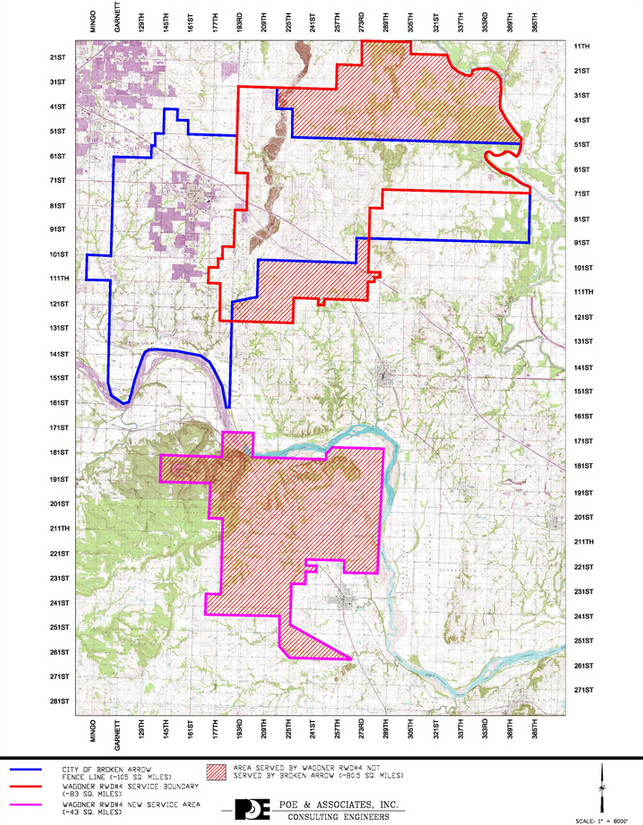 